Тел. (34740)2-12-78, факс (34740)2-14-77, E-mail:  adm14@bashkortostan.ruОКПО 01689038, ОГРН 1050201554501, ИНН 0219006123, КПП 021901001			  № 						На №		_____ от   	__________Главам АСПАдминистрация муниципального района Гафурийский район информирует, что во исполнение Государственной программы «О защите прав потребителей в Республике Башкортостан», утвержденной постановлением Правительства Республики Башкортостан от 24 марта 2017 года № 107, изготовлены и выпущены очередные информационные материалы по вопросам защиты прав потребителей (буклеты, памятки, справочники).В целях просвещения и информирования большего числа населения республики основам законодательства в области защиты прав потребителей просим разместить электронные версии информационных материалов на Вашем официальном сайте.Гиперссылку размещенных информационных материалов на сайте просим направить в срок до 23 июля 2020 года на электронный адрес: 14.Rudkevich.AV@bashkortostan.ru.Информационный материал, который нужно разместить на сайте (Гиперссылки для скачивания информационных материалов): 1.	Справочники: Справочник потребителя услуг связи -2020 https://trade.bashkortostan.ru/documents/other/292631/ Справочник потребителя жилищно-коммунальных услуг - 2020 https://trade.bashkortostan.ru/documents/other/292633/ Справочник потребителя - 2020 https://trade.bashkortostan.ru/documents/active/293229/.2.	Памятки: Что должен знать потребитель о кредитной карте - 2020 https://trade.bashkortostan.ru/documents/active/291484/ Бытовые услуги. Особенности оказания отдельных видов услуг (выполнения работ) - 2020 https://trade.bashkortostan.ru/documents/active/291485/ Бытовые услуги. Основные понятия - 2020 https://trade.bashkortostan.ru/documents/active/291487/ Гостиничные услуги. Основные понятия и сведения – 2020 https://trade.bashkortostan.ru/documents/active/291488/Досрочный возврат потребительского кредита (займа) - 2020 https://trade.bashkortostan.ru/documents/active/291489/Услуги связи кабельного телевидения - 2020 https://trade.bashkortostan.ru/documents/active/291490/Как получить свою кредитную историю? - 2020 https://trade.bashkortostan.ru/documents/active/291492/Платные медицинские услуги - 2020 https://trade.bashkortostan.ru/documents/active/291494/Телематические услуги связи - 2020 https://trade.bashkortostan.ru/documents/active/291515/Услуги связи. Основные понятия и сведения - 2020 https://trade.bashkortostan.ru/documents/active/291516/.3.	Буклеты: Бытовые услуги. Особенности оказания отдельных видов услуг (выполнения работ) - 2020 https://trade.bashkortostan.ru/documents/active/291518/Бытовые услуги. Основные понятия - 2020 https://trade.bashkortostan.ru/documents/active/291519/ Гостиничные услуги. Основные понятия и сведения - 2020 https://trade.bashkortostan.ru/documents/active/291520/Досрочный возврат потребительского кредита (займа) - 2020 https://trade.bashkortostan.ru/documents/active/291521/Услуги связи кабельного телевидения - 2020 https://trade.bashkortostan.ru/documents/active/291522/Как получить свою кредитную историю - 2020 https://trade.bashkortostan.ru/documents/active/291523/Что должен знать потребитель о кредитной карте - 2020 https://trade.bashkortostan.ru/documents/active/291524/Платные медицинские услуги - 2020 https://trade.bashkortostan.ru/documents/active/291525/Телематические услуги связи - 2020 https://trade.bashkortostan.ru/documents/active/291526/Услуги связи. Основные понятия и сведения - 2020 https://trade.bashkortostan.ru/documents/active/291528/.Заместитель Главы Администрациипо вопросам экономики                                                                   И.А. НебогатоваИсп. Рудкевич А.В.Тел. 8(34740)2-14-16БАШ?ОРТОСТАН РЕСПУБЛИКА¹Ы;АФУРИ РАЙОНЫ МУНИЦИПАЛЬ РАЙОН ХАКИМИ"ТЕ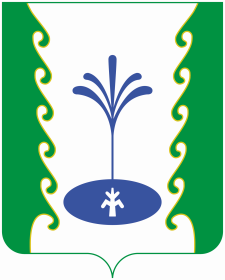 АДМИНИСТРАЦИЯМУНИЦИПАЛЬНОГО РАЙОНА ГАФУРИЙСКИЙ РАЙОН РЕСПУБЛИКИ БАШКОРТОСТАН453050, Fафури районы,Красноусол ауылы, Октябрь урамы, 2453050, Гафурийский район,с. Красноусольский, ул. Октябрьская, 2